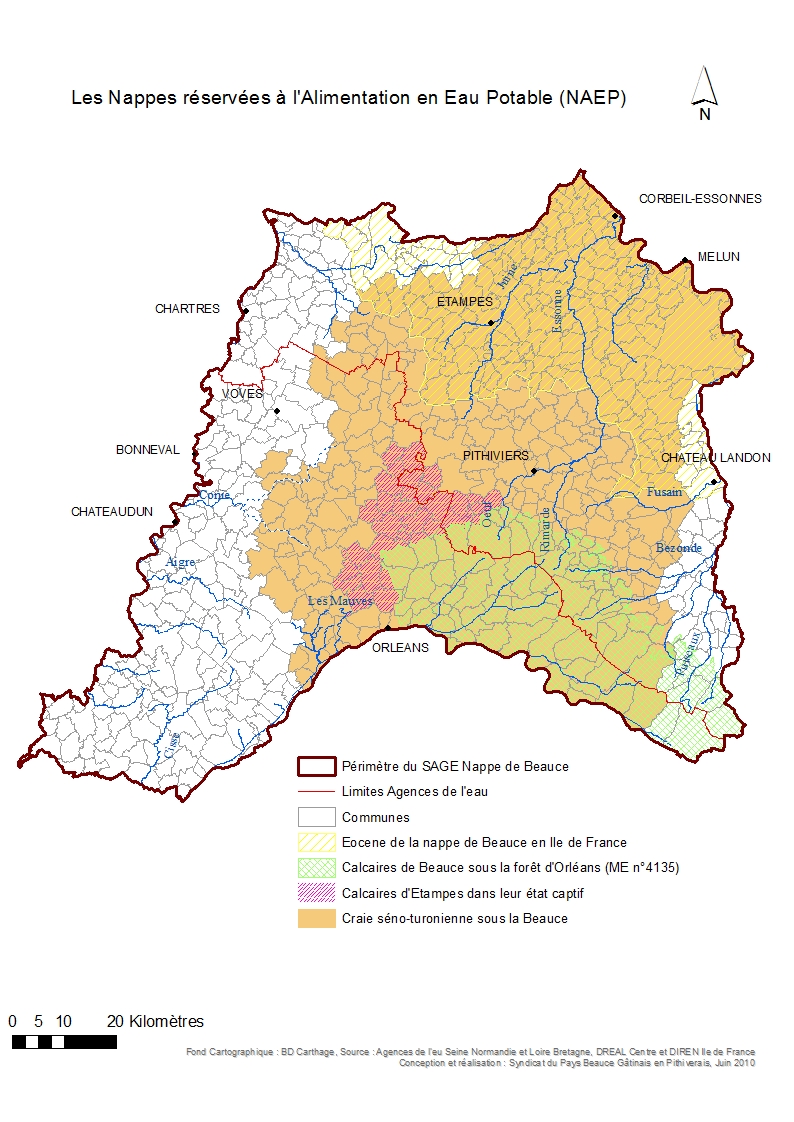 VII. Annexe 5 - Liste des communes du SAGE Nappe de Beauce concernées par les classements en NAEP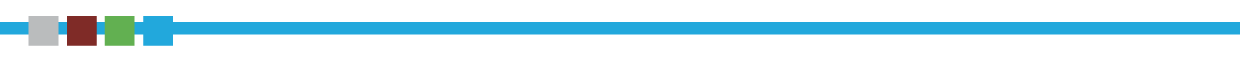 Liste des communes du SAGE Nappe de Beauce concernées par le classement NAEP de la nappe des calcaires de Beauce sous la forêt d’Orléans (ME 4135)ATTRAY(45)AUVILLIERS-EN-GATINAIS(45)BATILLY-EN-GATINAIS(45)BEAUCHAMPS-SUR-HUILLARD(45)BELLEGARDE (45)BOIGNY-SUR-BIONNE (45)BOISCOMMUN (45)BOISMORAND (45)BONNEE (45)BORDES (LES) (45)BOU (45)BOUGY-LEZ-NEUVILLE (45)BOUILLY-EN-GATINAIS (45)BOUZONVILLE-AUX-BOIS (45)BOUZY-LA-FORET (45)BRAY-EN-VAL (45)BUSSIERE (LA) (45)CERCOTTES (45)CHAILLY-EN-GATINAIS (45)CHAMBON-LA-FORET (45)CHANTEAU (45)CHATEAUNEUF-SUR-LOIRE (45)CHATENOY (45)CHECY (45)CHEVILLY (45)CHILLEURS-AUX-BOIS (45)CHOUX (LES) (45)COMBLEUX (45)COMBREUX(45)COUDROY(45)COURCY-AUX-LOGES (45)COUR-MARIGNY (LA) (45)DAMPIERRE-EN-BURLY(45)DONNERY(45)FAY-AUX-LOGES(45)FLEURY-LES-AUBRAIS(45)FREVILLE-DU-GATINAIS(45)GERMIGNY-DES-PRES(45)GIEN(45)INGRANNES(45)LANGESSE(45)LORRIS(45)LOURY(45)MARDIE(45)MAREAU-AUX-BOIS(45)MARIGNY-LES-USAGES(45)MONTBARROIS(45)MONTEREAU(45)MONTLIARD(45)MOULINET-SUR-SOLIN (LE) (45)NANCRAY-SUR-RIMARDE(45)NESPLOY(45)NEUVILLE-AUX-BOIS(45)NEVOY(45)NIBELLE(45)NOGENT-SUR-VERNISSON(45)NOYERS(45)ORLEANS(45)OUSSOY-EN-GATINAIS(45)OUZOUER-SOUS-BELLEGARDE(45)OUZOUER-SUR-LOIRE(45)QUIERS-SUR-BEZONDE(45)REBRECHIEN(45)SAINT-AIGNAN-DES-GUES(45)SAINT-BENOIT-SUR-LOIRE(45)SAINT-DENIS-DE-L'HOTEL(45)SAINT-JEAN-DE-BRAYE(45)SAINT-LOUP-DES-VIGNES(45)SAINT-LYE-LA-FORET(45)SAINT-MARTIN-D'ABBAT(45)SAINT-MICHEL(45)SAINT-PERE-SUR-LOIRE(45)SANTEAU(45)SARAN(45)SEICHEBRIERES(45)SEMOY(45)SULLY-LA-CHAPELLE(45)SURY-AUX-BOIS(45)THIMORY(45)TRAINOU(45)VARENNES-CHANGY(45)VENNECY(45)VIEILLES-MAISONS-SUR-JOUDRY(45)VILLEREAU(45)VITRY-AUX-LOGES(45)VRIGNY(45)Liste des communes du SAGE Nappe de Beauce concernées par le classement NAEP de la Craie séno-turonienne sous la BeauceABBEVILLE-LA-RIVIERE (91)ACHERES-LA-FORET (77)ALLAINES-MERVILLIERS (28)ALLAINVILLE (78)AMPONVILLE (77)ANDONVILLE (45)ANGERVILLE (91)ARBONNE-LA-FORET (77)ARDELU (28)ARPAJON (91)ARRANCOURT (91)ARTENAY (45)ARVILLE (77)ASCHERES-LE-MARCHE (45)ASCOUX (45)ATTRAY (45)AUDEVILLE (45)AUFFERVILLE (77)AUGERVILLE-LA-RIVIERE (45)AULNAY-LA-RIVIERE (45)AUNAY-SOUS-AUNEAU (28)AUTHON-LA-PLAINE (91)AUTRUY-SUR-JUINE (45)AUVERNAUX (91)AUVERS-SAINT-GEORGES (91)AUVILLIERS-EN-GATINAIS (45)AUXY (45)AVON (77)AVRAINVILLE (91)BAIGNEAUX (28)BALLANCOURT-SUR-ESSONNE (91)BARBIZON (77)BARDON (LE) (45)BARMAINVILLE (28)BARVILLE-EN-GATINAIS (45)BATILLY-EN-GATINAIS (45)BAUDREVILLE (28)BAULE (45)BAULNE (91)BAZOCHES-EN-DUNOIS (28)BAZOCHES-LES-GALLERANDES (45)BAZOCHES-LES-HAUTES (28)BEAUCHAMPS SUR HUILLARD(45)BEAUMONT-DU-GATINAIS (77)BEAUNE-LA-ROLANDE (45)BELLEGARDE(45)BLANDY (91)BOESSE (45)BOIGNEVILLE (91)BOIGNY SUR BIONNE(45)BOINVILLE-LE-GAILLARD (78)BOIS-HERPIN (91)BOIS-LE-ROI (77)BOISCOMMUN (45)BOISSEAUX (45)BOISSISE-LE-ROI (77)BOISSY-AUX-CAILLES (77)BOISSY-LA-RIVIERE (91)BOISSY-LE-CUTTE (91)BOISSY-LE-SEC (91)BOISSY-SOUS-SAINT-YON (91)BOISVILLE-LA-SAINT-PERE (28)BONDAROY (45)BONDOUFLE (91)BONNEE(45)BORDEAUX-EN-GATINAIS (45)BORDES (LES) (45)BOU(45) BOUGY-LEZ-NEUVILLE (45)BOUILLY-EN-GATINAIS (45)BOULANCOURT (77)BOULAY-LES-BARRES (45)BOURAY-SUR-JUINE (91)BOURRON-MARLOTTE (77)BOUTERVILLIERS (91)BOUTIGNY-SUR-ESSONNE (91)BOUVILLE (91)BOUZONVILLE-AUX-BOIS (45)BOUZY LA FORET(45)BOYNES (45)BRAY-EN-VAL (45) BRETIGNY-SUR-ORGE (91)BREUILLET (91)BREUX-JOUY (91)BRIARRES-SUR-ESSONNE (45)BRICY (45)BRIERES-LES-SCELLES (91)BROMEILLES (45)BROUY (91)BUCY-LE-ROI (45)BUCY-SAINT-LIPHARD (45)BUNO-BONNEVAUX (91)BURCY (77)BUTHIERS (77)CELY (77)CERCOTTES (45)CERNY (91)CESARVILLE-DOSSAINVILLE (45)CHAILLY-EN-BIERE (77)CHAILLY-EN-GATINAIS (45)CHAINGY (45)CHALO-SAINT-MARS (91)CHALOU-MOULINEUX (91)CHAMARANDE (91)CHAMBON-LA-FORET (45)CHAMPCUEIL (91)CHAMPMOTTEUX (91)CHANTEAU(45)CHAPELLE-D'AUNAINVILLE (LA) (28)CHAPELLE-ONZERAIN (LA) (45)CHAPELLE-SAINT-MESMIN (LA) (45)CHAPELON (45)CHARMONT-EN-BEAUCE (45)CHATEAUNEUF SUR LOIRE(45)CHATENAY (28)CHATENOY(45) CHATENOY (77)CHATIGNONVILLE (91)CHATILLON-LE-ROI (45)CHAUFFOUR-LES-ETRECHY (91)CHAUSSY (45)CHECY (45)CHEPTAINVILLE (91)CHEVANNES (91)CHEVILLY (45)CHEVRAINVILLIERS (77)CHILLEURS-AUX-BOIS (45)COINCES (45)COMBLEUX(45)COMBREUX(45)CONGERVILLE-THIONVILLE (91)CORBEIL-ESSONNES (91)CORBEILLES (45)CORBREUSE (91)CORMAINVILLE (28)COUDRAY (45)COUDROY (45)COULMIERS (45)COURCY-AUX-LOGES(45)COUR-MARIGNY (LA) (45)COURANCES (91)COURBEHAYE (28)COURCELLES (45)COURCOURONNES (91)COURDIMANCHE-SUR-ESSONNE (91)CROTTES-EN-PITHIVERAIS (45)D'HUISON-LONGUEVILLE (91)DADONVILLE (45)DAMBRON (28)DAMMARIE-LES-LYS (77)DAMPIERRE-EN-BURLY(45)DANNEMOIS (91)DENONVILLE (28)DESMONTS (45)DIMANCHEVILLE (45)DONNERY(45)ECHARCON (91)ECHILLEUSES (45)EGLY (91)EGRY (45)ENGENVILLE (45)EPIEDS-EN-BEAUCE (45)ERCEVILLE (45)ESCRENNES (45)ESTOUCHES (91)ESTOUY (45)ETAMPES (91)ETRECHY (91)EVRY (91)FAY-AUX-LOGES(45)FLEURY-EN-BIERE (77)FLEURY-LES-AUBRAIS (45)FLEURY-MEROGIS (91)FONTAINE-LA-RIVIERE (91)FONTAINE-LE-PORT (77)FONTAINEBLEAU (77)FONTENAY-LE-VICOMTE (91)FONTENAY-SUR-CONIE (28)FRESNAY-L'EVEQUE (28)FREVILLE-DU-GATINAIS (45)FROMONT (77)GARANCIERES-EN-BEAUCE (28)GARENTREVILLE (77)GAUBERTIN (45)GEMIGNY (45)GERMIGNONVILLE (28)GERMIGNY-DES-PRES(45)GIDY (45)GIRONVILLE (77)GIRONVILLE-SUR-ESSONNE (91)GIVRAINES (45)GOMMERVILLE (28)GOUILLONS (28)GRANGERMONT (45)GRENEVILLE-EN-BEAUCE (45)GRIGNY (91)GUERCHEVILLE (77)GUIBEVILLE (91)GUIGNEVILLE (45)GUIGNEVILLE-SUR-ESSONNE (91)GUILLERVAL (91)GUILLEVILLE (28)GUILLONVILLE (28)HUETRE (45)HUISSEAU-SUR-MAUVES (45)ICHY (77)INGRANNES(45)INGRE (45)INTREVILLE (28)INTVILLE-LA-GUETARD (45)ITTEVILLE (91)JANVILLE (28)JANVILLE-SUR-JUINE (91)JOUY-EN-PITHIVERAIS (45)JURANVILLE (45)LA CHAPELLE-LA-REINE (77)LA FERTE-ALAIS (91)LA FORET-LE-ROI (91)LA FORET-SAINTE-CROIX (91)LA ROCHETTE (77)LAAS (45)LABROSSE (45)LADON (45)LARCHANT (77)LARDY (91)LE COUDRAY-MONTCEAUX (91)LE PLESSIS-PATE (91)LE VAUDOUE (77)LEOUVILLE (45)LES GRANGES-LE-ROI (91)LETHUIN (28)LEUDEVILLE (91)LEVESVILLE-LA-CHENARD (28)LION-EN-BEAUCE (45)LISSES (91)LOIGNY-LA-BATAILLE (28)LORCY (45)LORRIS (45)LOURY(45)LOUVILLE-LA-CHENARD (28)LUMEAU (28)MAINVILLIERS (45)MAISONCELLES-EN-GATINAIS (77)MAISONS (28)MAISSE (91)MALESHERBES (45)MANCHECOURT (45)MARDIE (45)MAREAU-AUX-BOIS (45)MARIGNY-LES-USAGES (45)MAROLLES-EN-BEAUCE (91)MAROLLES-EN-HUREPOIX (91)MARSAINVILLIERS (45)MAUCHAMPS (91)MELUN (77)MENNECY (91)MEREVILLE (91)MEROBERT (91)MEROUVILLE (28)MESPUITS (91)MEUNG-SUR-LOIRE (45)MEZIERES-EN-GATINAIS (45)MIGNERES (45)MIGNERETTE (45)MILLY-LA-FORET (91)MOIGNY-SUR-ECOLE (91)MOINVILLE-LA-JEULIN (28)MONDEVILLE (91)MONDONVILLE-SAINT-JEAN (28)MONDREVILLE (77)MONNERVILLE (91)MONTBARROIS (45)MONTEREAU (45)MONTIGNY (45)MONTIGNY-SUR-LOING (77)MONTLIARD (45)MORAINVILLE (28)MORIGNY-CHAMPIGNY (91)MORSANG-SUR-ORGE (91)MORVILLE-EN-BEAUCE (45)MOULON (45)MOUTIERS (28)NAINVILLE-LES-ROCHES (91)NANCRAY-SUR-RIMARDE (45)NANGEVILLE (45)NANTEAU-SUR-ESSONNE (77)NESPLOY (45)NEUVILLE-AUX-BOIS (45)NEUVILLE-SUR-ESSONNE (LA) (45)NEUVY-EN-BEAUCE (28)NIBELLE (45)NOISY-SUR-ECOLE (77)NORVILLE (LA) (91)NOYERS (45)OBSONVILLE (77)OINVILLE-SAINT-LIPHARD (28)OISON (45)ONCY-SUR-ECOLE (91)ONDREVILLE-SUR-ESSONNE (45)ORGERES-EN-BEAUCE (28)ORLEANS (45)ORLU (28)ORMES (45)ORMOY (91)ORMOY-LA-RIVIERE (91)ORSONVILLE (78)ORVEAU (91)ORVEAU-BELLESAUVE (45)ORVILLE (45)OUARVILLE (28)OUTARVILLE (45)OUZOUER-SOUS-BELLEGARDE (45)OUZOUER-SUR-LOIRE (45)OYSONVILLE (28)PANNECIERES (45)PARAY-DOUAVILLE (78)PATAY (45)PERONVILLE (28)PERTHES (77)PITHIVIERS (45)PITHIVIERS-LE-VIEIL (45)PLESSIS-SAINT-BENOIST (91)POINVILLE (28)POUPRY (28)PRESNOY (45)PRINGY (77)PRUNAY-SUR-ESSONNE (91)PUISEAUX (45)PUISELET-LE-MARAIS (91)PUISET (LE) (28)PUSSAY (91)QUIERS-SUR-BEZONDE (45)RAMOULU (45)REBRECHIEN(45)RECLAINVILLE (28)RECLOSES (77)RICHARVILLE (91)RIS-ORANGIS (91)ROINVILLIERS (91)ROUVRAY-SAINT-DENIS (28)ROUVRAY-SAINTE-CROIX (45)ROUVRES-SAINT-JEAN (45)ROZIERES-EN-BEAUCE (45)RUAN (45)RUMONT (77)SACLAS (91)SAINT-AIGNAN-DES-GUES(45)SAINT-AY (45)SAINT-BENOIT-SUR-LOIRE(45)SAINT-CHERON (91)SAINT-CYR-LA-RIVIERE (91)SAINT-DENIS-DE-L’HOTEL(45)SAINT-ESCOBILLE (91)SAINT-FARGEAU-PONTHIERRY (77)SAINT-GERMAIN-LES-ARPAJON (91)SAINT-GERMAIN-SUR-ECOLE (77)SAINT-HILAIRE (91)SAINT-JEAN-DE-BRAYE(45)SAINT-JEAN-DE-LA-RUELLE (45)SAINT-LEGER-DES-AUBEES (28)SAINT-LOUP-DES-VIGNES (45)SAINT-LYE-LA-FORET (45)SAINT-MARTIN-D’ABBAT(45)SAINT-MARTIN-EN-BIERE (77)SAINT-MICHEL (45)SAINT-MICHEL-SUR-ORGE (91)SAINT-PERAVY-LA-COLOMBE (45)SAINT-PERE-SUR-LOIRE(45)SAINT-SAUVEUR-SUR-ECOLE (77)SAINT-SIGISMOND (45)SAINT-SULPICE-DE-FAVIERES (91)SAINT-VRAIN (91)SAINT-YON (91)SAINTE-GENEVIEVE-DES-BOIS (91)SAINTRY-SUR-SEINE (91)SAINVILLE (28)SAMOIS-SUR-SEINE (77)SANCHEVILLE (28)SANTEAU (45)SANTILLY (28)SARAN (45)SCEAUX-DU-GATINAIS (45)SEICHEBRIERES(45) SEMOY(45)SERMAISES (45)SOISY-SUR-ECOLE (91)SOUGY (45)SOUZY-LA-BRICHE (91)SULLY-LA-CHAPELLE(45) SURY-AUX-BOIS(45)TERMINIERS (28)THIGNONVILLE (45)THIMORY (45)THOMERY (77)TILLAY-LE-PENEUX (28)TIVERNON (45)TORFOU (91)TOURNOISIS (45)TOURY (28)TOUSSON (77)TRAINOU (45)TRANCRAINVILLE (28)TRINAY (45)URY (77)VALPUISEAUX (91)VAYRES-SUR-ESSONNE (91)VENEUX-LES-SABLONS (77)VENNECY (45)VERT-LE-GRAND (91)VERT-LE-PETIT (91)VIDELLES (91)VIEILLES-MAISONS-SUR-JOUDRY (45)VIERVILLE (28)VILLABE (91)VILLAMBLAIN (45)VILLECONIN (91)VILLEMOISSON-SUR-ORGE (91)VILLEMOUTIERS (45)VILLENEUVE-SUR-AUVERS (91)VILLENEUVE-SUR-CONIE (45)VILLEREAU (45)VILLEVOQUES (45)VILLIERS-EN-BIERE (77)VILLIERS-SOUS-GREZ (77)VIRY-CHATILLON (91)VITRY-AUX-LOGES(45)VRIGNY (45)YEVRE-LA-VILLE (45)YMONVILLE (28)Liste des communes du SAGE Nappe de Beauce concernées par le classement NAEP des calcaires d’Etampes dans leur état captifListe des communes du SAGE Nappe de Beauce concernées par le classement NAEP de l’Eocène de la nappe de Beauce en Ile de FranceABBEVILLE-LA-RIVIERE (91)ABLIS (78)ACHERES-LA-FORET (77)ALLAINVILLE (78)AMPONVILLE (77)ANGERVILLE (91)ARBONNE-LA-FORET (77)ARPAJON (91)ARRANCOURT (91)ARVILLE (77)AUFFERVILLE (77)AUTHON-LA-PLAINE (91)AUVERNAUX (91)AUVERS-SAINT-GEORGES (91)AVON (77)AVRAINVILLE (91)BAGNEAUX-SUR-LOING (77)BALLANCOURT-SUR-ESSONNE (91)BARBIZON (77)BAULNE (91)BEAUMONT-DU-GATINAIS (77)BLANDY (91)BOIGNEVILLE (91)BOINVILLE-LE-GAILLARD (78)BOIS-HERPIN (91)BOIS-LE-ROI (77)BOISSISE-LE-ROI (77)BOISSY-AUX-CAILLES (77)BOISSY-LA-RIVIERE (91)BOISSY-LE-CUTTE (91)BOISSY-LE-SEC (91)BOISSY-SOUS-SAINT-YON (91)BONDOUFLE (91)BOUGLIGNY (77)BOULANCOURT (77)BOURAY-SUR-JUINE (91)BOURRON-MARLOTTE (77)BOUTERVILLIERS (91)BOUTIGNY-SUR-ESSONNE (91)BOUVILLE (91)BRETIGNY-SUR-ORGE (91)BREUILLET (91)BREUX-JOUY (91)BRIERES-LES-SCELLES (91)BROUY (91)BUNO-BONNEVAUX (91)BURCY (77)BUTHIERS (77)CELY (77)CERNY (91)CHAILLY-EN-BIERE (77)CHALO-SAINT-MARS (91)CHALOU-MOULINEUX (91)CHAMARANDE (91)CHAMPCUEIL (91)CHAMPMOTTEUX (91)CHATEAU-LANDON (77)CHATENOY (77)CHATIGNONVILLE (91)CHAUFFOUR-LES-ETRECHY (91)CHENOU (77)CHEPTAINVILLE (91)CHEVANNES (91)CHEVRAINVILLIERS (77)CONGERVILLE-THIONVILLE (91)CORBEIL-ESSONNES (91)CORBREUSE (91)COURANCES (91)COURCOURONNES (91)COURDIMANCHE-SUR-ESSONNE (91)DAMMARIE-LES-LYS (77)DANNEMOIS (91)D'HUISON-LONGUEVILLE (91)DOURDAN (91)ECHARCON (91)EGLY (91)EMANCE (78)EPISY (77)ESTOUCHES (91)ETAMPES (91)ETRECHY (91)EVRY (91)FAY-LES-NEMOURS (77)FLEURY-EN-BIERE (77)FLEURY-MEROGIS (91)FONTAINEBLEAU (77)FONTAINE-LA-RIVIERE (91)FONTAINE-LE-PORT (77)FONTENAY-LE-VICOMTE (91)FROMONT (77)GARENTREVILLE (77)GIRONVILLE (77)GIRONVILLE-SUR-ESSONNE (91)GREZ-SUR-LOING (77)GRIGNY (91)GUERCHEVILLE (77)GUIBEVILLE (91)GUIGNEVILLE-SUR-ESSONNE (91)GUILLERVAL (91)ICHY (77)ITTEVILLE (91)JANVILLE-SUR-JUINE (91)JUVISY-SUR-ORGE (91)LA CHAPELLE-LA-REINE (77)LA FERTE-ALAIS (91)LA FORET-LE-ROI (91)LA FORET-SAINTE-CROIX (91)LA MADELEINE-SUR-LOING (77)LA ROCHETTE (77)LARCHANT (77)LARDY (91)LE COUDRAY-MONTCEAUX (91)LE PLESSIS-PATE (91)LE VAUDOUE (77)LES GRANGES-LE-ROI (91)LEUDEVILLE (91)LE-VAL-SAINT-GERMAIN (91)LISSES (91)LONGVILLIERS (78)MAISONCELLES-EN-GATINAIS (77)MAISSE (91)MAROLLES-EN-BEAUCE (91)MAROLLES-EN-HUREPOIX (91)MAUCHAMPS (91)MELUN (77)MENNECY (91)MEREVILLE (91)MEROBERT (91)MESPUITS (91)MILLY-LA-FORET (91)MOIGNY-SUR-ECOLE (91)MONDEVILLE (91)MONDREVILLE (77)MONNERVILLE (91)MONTIGNY-SUR-LOING (77)MORET-SUR-LOING (77)MORIGNY-CHAMPIGNY (91)MORSANG-SUR-ORGE (91)NAINVILLE-LES-ROCHES (91)NANTEAU-SUR-ESSONNE (77)NEMOURS (77)NOISY-SUR-ECOLE (77)NORVILLE (LA) (91)OBSONVILLE (77)ONCY-SUR-ECOLE (91)ORCEMONT (78)ORMESSON (77)ORMOY (91)ORMOY-LA-RIVIERE (91)ORPHIN (78)ORSONVILLE (78)ORVEAU (91)PARAY-DOUAVILLE (78)PERTHES (77)PLESSIS-SAINT-BENOIST (91)PONTHEVRARD (78)PRINGY (77)PRUNAY-EN-YVELINES (78)PRUNAY-SUR-ESSONNE (91)PUISELET-LE-MARAIS (91)PUSSAY (91)RECLOSES (77)RICHARVILLE (91)RIS-ORANGIS (91)ROINVILLE (91)ROINVILLIERS (91)RUMONT (77)SACLAS (91)SAINT-ARNOULT-EN-YVELINES (78)SAINT-CHERON (91)SAINT-CYR-LA-RIVIERE (91)SAINT-CYR-SOUS-DOURDAN (91)SAINTE-GENEVIEVE-DES-BOIS (91)SAINTE-MESME (78)SAINT-ESCOBILLE (91)SAINT-FARGEAU-PONTHIERRY (77)SAINT-GERMAIN-LES-ARPAJON (91)SAINT-GERMAIN-SUR-ECOLE (77)SAINT-HILAIRE (91)SAINT-MARTIN-DE-BRETHENCOURT (78)SAINT-MARTIN-EN-BIERE (77)SAINT-MAURICE-MONTCOURONNE (91)SAINT-MICHEL-SUR-ORGE (91)SAINT-PIERRE-LES-NEMOURS (77)SAINTRY-SUR-SEINE (91)SAINT-SAUVEUR-SUR-ECOLE (77)SAINT-SULPICE-DE-FAVIERES (91)SAINT-VRAIN (91)SAINT-YON (91)SAMOIS-SUR-SEINE (77)SERMAISE (91)SOISY-SUR-ECOLE (91)SONCHAMP (78)SOUPPES-SUR-LOING (77)SOUZY-LA-BRICHE (91)THOMERY (77)TORFOUTOUSSON (77)URY (77)VALPUISEAUX (91)VAYRES-SUR-ESSONNE (91) VENEUX-LES-SABLONS (77)VERT-LE-GRAND (91)VERT-LE-PETIT (91) VIDELLES (91)VILLABE (91)VILLECONIN (91)VILLEMOISSON-SUR-ORGE (91)VILLENEUVE-SUR-AUVERS (91)VILLIERS-EN-BIERE (77)VILLIERS-SOUS-GREZ (77)VIRY-CHATILLON (91)ARTENAY (45)ASCHERES-LE-MARCHE (45)ATTRAY (45)BOUGY-LEZ-NEUVILLE (45)BOULAY-LES-BARRES (45)BRICY (45)BUCY-LE-ROI (45)CERCOTTES (45)CHAUSSY (45)CHEVILLY (45)CHILLEURS-AUX-BOIS (45)CROTTES-EN-PITHIVERAIS (45)DAMBRON (28)GIDY (45)HUETRE (45)JANVILLE (28)LION-EN-BEAUCE (45)MONTIGNY (45)NEUVILLE-AUX-BOIS (45)OISON (45)ORMES (45)POINVILLE (28)POUPRY (28)RUAN (45)SAINT-LYE-LA-FORET (45)SANTEAU (45)SANTILLY (28)SARAN (45)TIVERNON (45)TOURY (28)TRINAY (45)VILLEREAU (45)